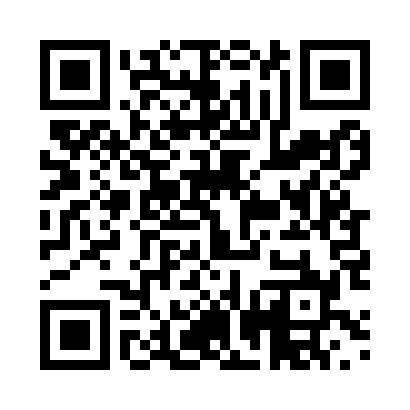 Prayer times for Jakovica, SloveniaWed 1 May 2024 - Fri 31 May 2024High Latitude Method: Angle Based RulePrayer Calculation Method: Muslim World LeagueAsar Calculation Method: HanafiPrayer times provided by https://www.salahtimes.comDateDayFajrSunriseDhuhrAsrMaghribIsha1Wed3:495:501:006:018:1110:042Thu3:475:481:006:028:1210:063Fri3:455:471:006:038:1410:084Sat3:425:451:006:038:1510:105Sun3:405:441:006:048:1610:126Mon3:385:421:006:058:1710:147Tue3:355:411:006:068:1910:168Wed3:335:4012:596:068:2010:189Thu3:315:3812:596:078:2110:2010Fri3:295:3712:596:088:2210:2211Sat3:265:3612:596:098:2410:2412Sun3:245:3412:596:098:2510:2613Mon3:225:3312:596:108:2610:2814Tue3:205:3212:596:118:2710:3015Wed3:185:3112:596:118:2810:3216Thu3:155:3012:596:128:3010:3417Fri3:135:2912:596:138:3110:3618Sat3:115:2812:596:148:3210:3819Sun3:095:271:006:148:3310:4020Mon3:075:261:006:158:3410:4221Tue3:055:251:006:168:3510:4422Wed3:035:241:006:168:3610:4623Thu3:015:231:006:178:3710:4824Fri2:595:221:006:178:3810:5025Sat2:575:211:006:188:3910:5226Sun2:565:201:006:198:4010:5427Mon2:545:191:006:198:4110:5628Tue2:525:191:006:208:4210:5829Wed2:505:181:006:208:4310:5930Thu2:495:171:016:218:4411:0131Fri2:475:171:016:228:4511:03